Учитель-логопед Медведева Елена ЮрьевнаМУДО ЦРТДЮ г. Тейково Ивановская областьКонспект открытого логопедического занятия «Экскурсия по зоопарку» для младших школьников на дифференциацию сонорных звуков «Р» и «Л»Программное содержание: Закреплять дифференциацию звуков Р и Л в словах, предложениях, фразах. Закреплять звуко-буквенный анализ слов, упражнять в деление слов на слоги и выделении ударного слога.Совершенствовать  умение в  составлении  предложения из слов, устанавливая логические связи между словами.  Развивать фонематическое восприятие, мелкую моторику рук, ориентировку в пространстве, орфографическую зоркость. Воспитывать интерес к животному миру и бережное отношение  к животным. Ход занятия:Сегодня мы с тобой отправимся в одно очень интересное место. А, главное, его очень любят все дети и даже взрослые. Сейчас я загадаю тебе загадку и ты догадаешься, куда именно мы с тобой отправимся.     Это очень странный парк,     Звери в клетках там сидят,Там укрытия, вольеры,  За забором ходят звери.  А зверей полным-полно,Их кормить запрещеноКак мы этот парк зовем  И смотреть зверей идем?Правильно, это зоопарк! А что ты можешь сказать о зоопарке? Кто там живет? Ты был в зоопарке? Тебе понравилось?Ой, посмотри пожалуйста, кто встречает нас в зоопарке!Тяжелы рога по весу,Ходит важно он по лесу:Он хозяин, а не гость –Хмурый и сердитый… лось. 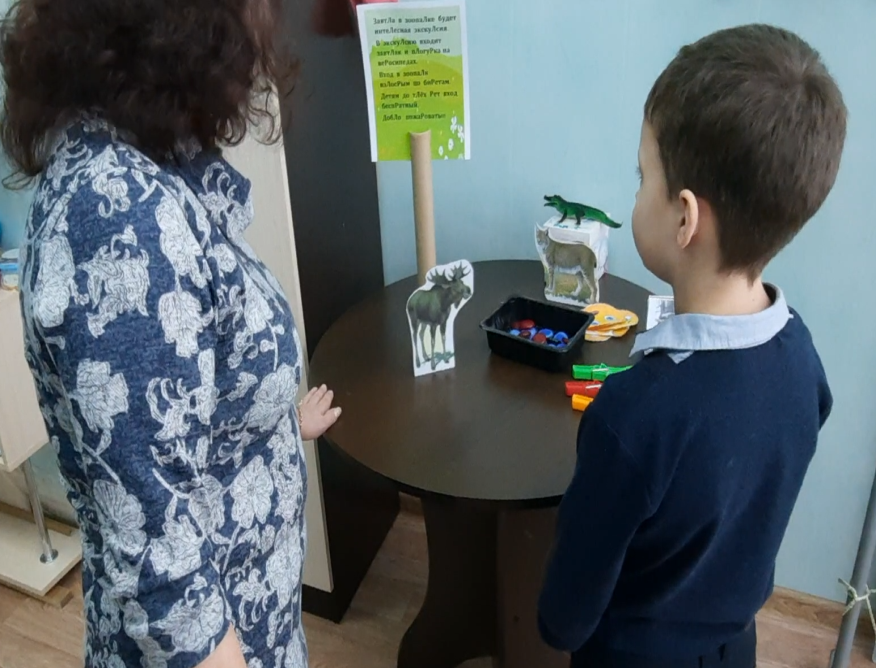 Правильно, это лось. Посмотри на него! И попробуй его описать.Лось – это дикое животное. Живет он в лесу. Лось – это большое животное коричневого цвета. Питается лось ветками и плодами деревьев. Это травоядное животное. У него большая вытянутая голова, на которой расположены крупные рога. Туловище огромное, покрытое шерстью. У него четыре ноги, на которых есть копыта.Молодец! А какой первый звук в слове ЛОСЬ? Правильно! Звук [л]. Попробуй охарактеризовать его:СогласныйТвердыйЗвонкий Пробуем произнести этот звук правильно!!!Давай произнесем с этим звуком чистоговорку:По соломе золотой бегал лось молодой.Смотри! Нас встречает еще один житель зоопарка!Из малых кошек, из пятнистых.А на ушах, представьте, кисти.Короткий хвост не скажешь: брысь.Она ведь хищник грозный!... (рысь)Скажи пожалуйста, какой первый звук в слове РЫСЬ? Это звук [р]. ОнСогласныйТвердыйЗвонкийПроизнеси этот звук правильно! Молодец! Давайте, вспомним чистоговорку об этом животном!Ловко и красиво ввысьПрыгает по веткам рысь.А теперь выложи с помощью магнитиков звуковую схему слова РЫСЬ.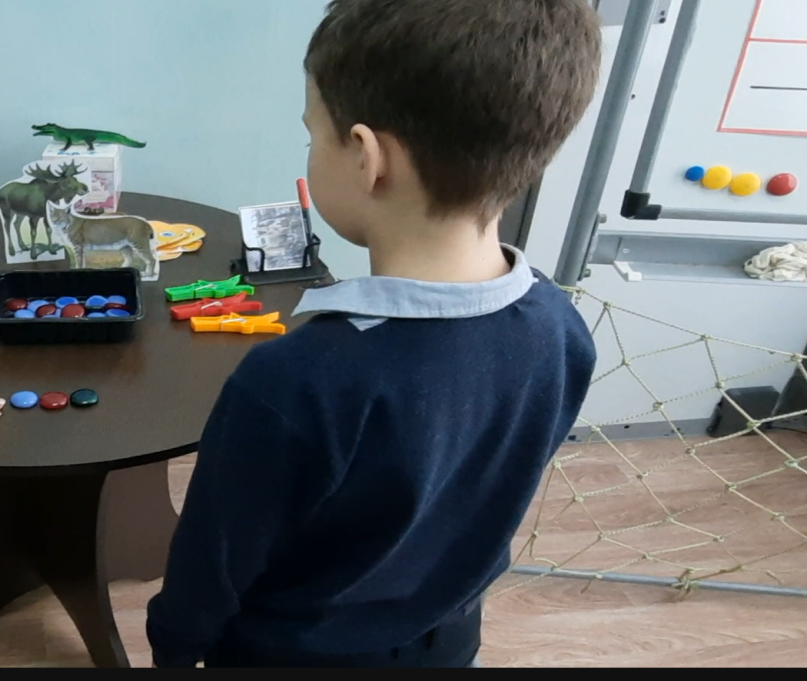 Справился! Хорошо. Только вот беда какая, мы пришли посмотреть на зверей, а они все куда-то исчезли, таблички на вольерах стертые, надписи не правильные. Что же делать?(Учащийся предлагает помочь Лосю и Рысе отыскать животных и навести порядок в зоопарке.) Давай им поможем. Для этого необходимо потрудится. И так в путь!Но что это?Обратите внимание на рекламный плакат:Упражнение («Исправь ошибки».)ЗавтЛа в зоопаЛке будет интеЛеснаяэкскуЛсия.В экскуЛсию входит завтЛак и пЛогуРка на веРосипедах.Вход в зоопаЛквзЛосРым по биРетам.Детям до тЛёхРет вход беспРатный.ДобЛопожаРовать.Что-то тут не так. Что же нам делать? (Ребенок предлагает исправить ошибки).Затем читает исправленный плакат.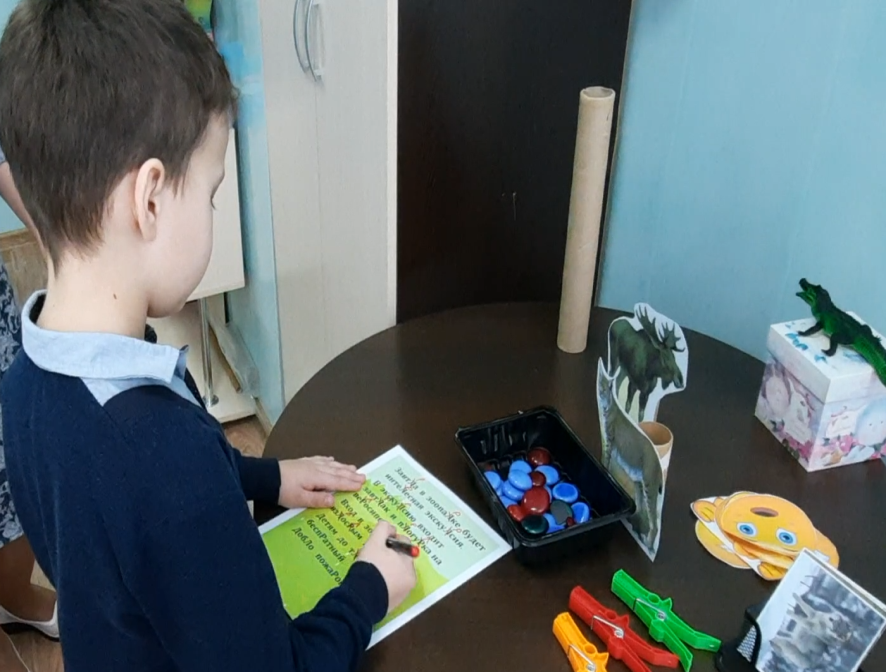 Молодец! Но, чтобы отыскать животных нам нужны сильные пальчики.А помнишь нашу считалочку о зоопарке? Мы возьмем прищепки –крокодильчики и сделаем массаж  для наших пальчиков.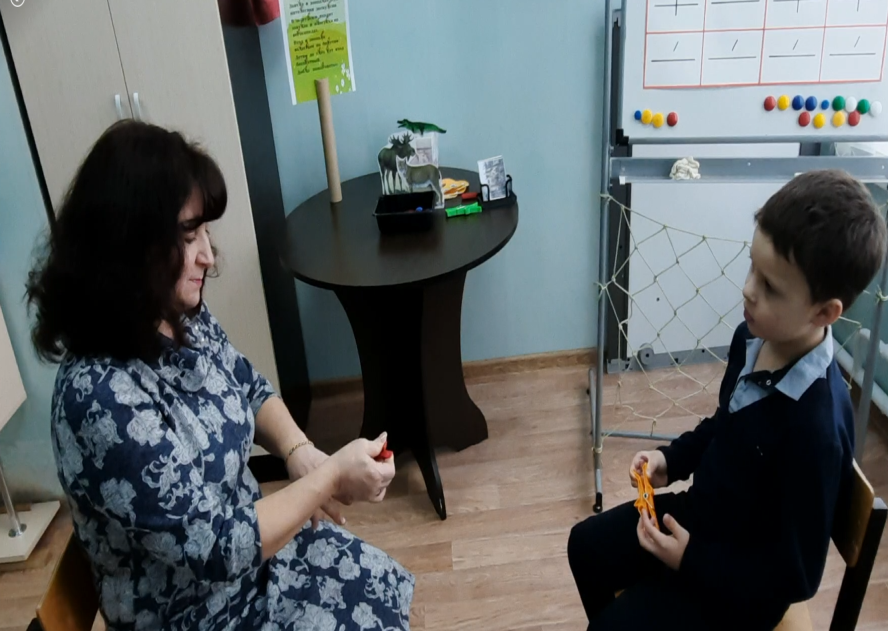 Еду с мамой в зоопарк и считаю всех подряд.Пробегает дикобраз – это раз,Чистит перышки сова – это два,Третьей стала черепаха,А четвертой - росомаха,Серый волк улегся спать – это пять,Попугай в листве густой – он шестойВот лосенок рядом с лосем –Это будет семь и восемь.Девять – это бегемот.Рот, как бабушкин комод.В клетке ходит лев косматый –Он последний, он десятый.А вот и наши звери.Ребенок находит зверей и предлагает их поселить в вольеры. Но поселить нужно животных правильно: если в названии животного слышится звук [л]- заселяем его в вольеры, которые расположены слева, а если слышится звук [р]- то справа. Необходимо подобрать каждому животному свой домик, а помогут тебе схемы. Если в названии животного один слог, то выбираем домик с односложной схемой, если два-то с двусложной и т. д. Обрати внимание на ударения.(Ребенок прикрепляет магнитиками картинки животных в вольеры зоопарка).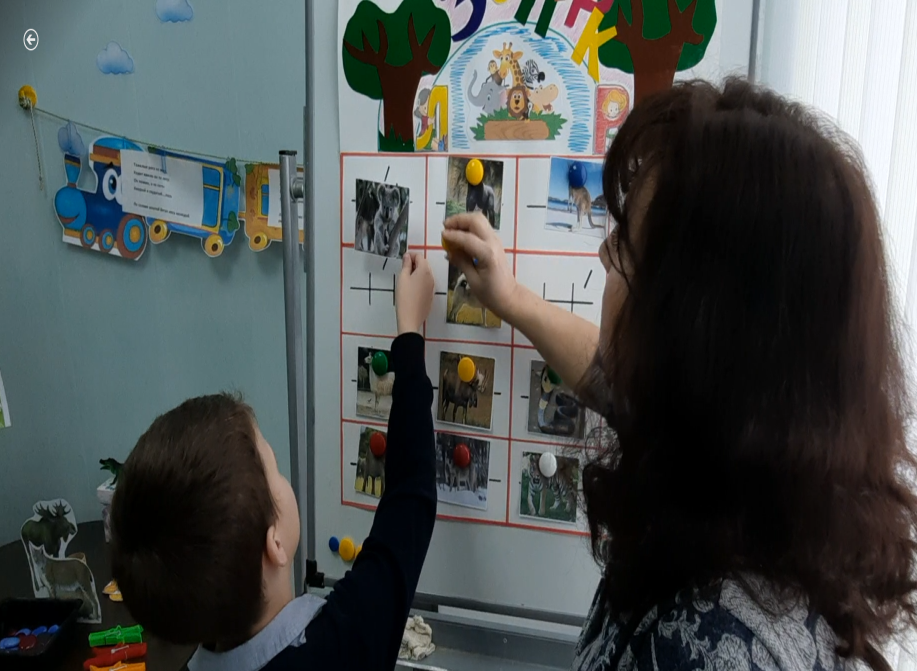 Вот и справились мы с заданием.А вот следующий вольер. Тут написано, что нельзя кормить…Интересно, кого нельзя кормить, вся надпись стертая. А вместо надписи кроссворд. Давай разгадаем кроссворд.Упражнение «Кого нельзя кормить в зоопарке?». Разгадывание ребуса(крокодил). А какие звуки живут в слове «крокодил»? 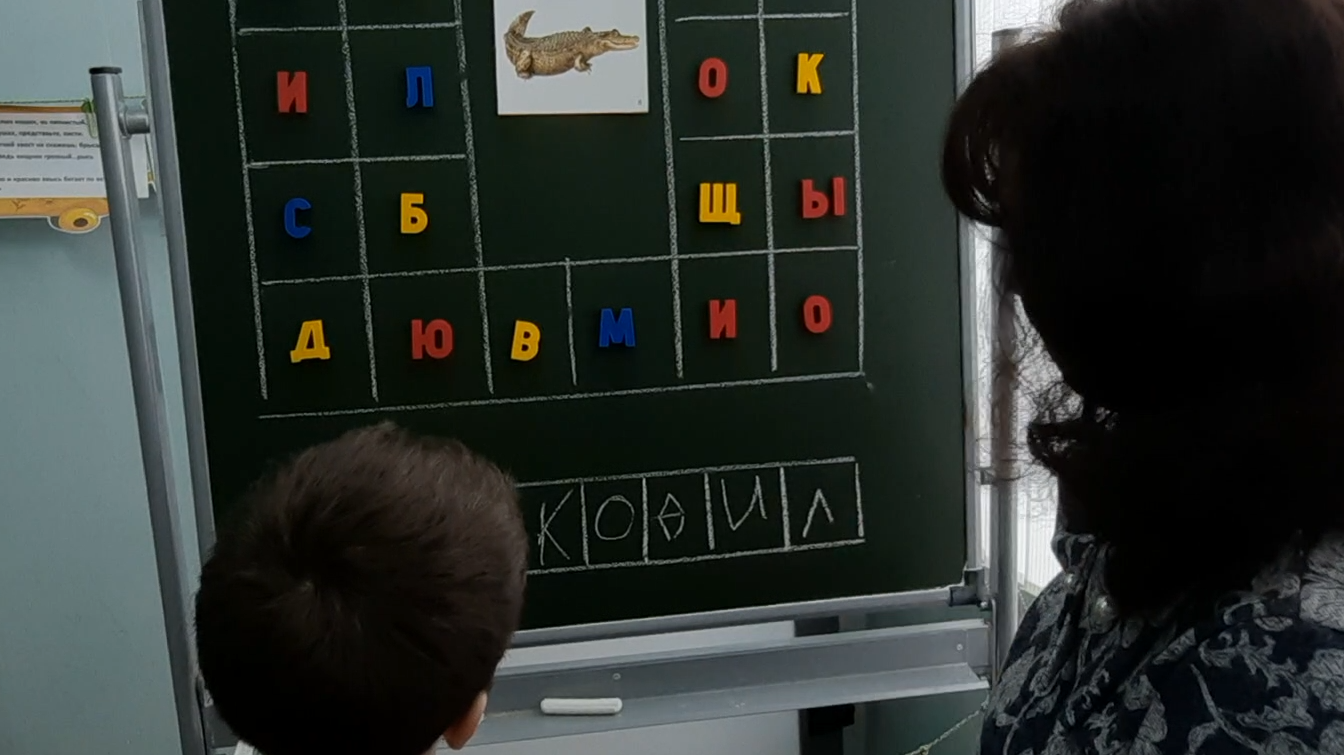 Выложи из камушков звуковую схему слова «крокодил».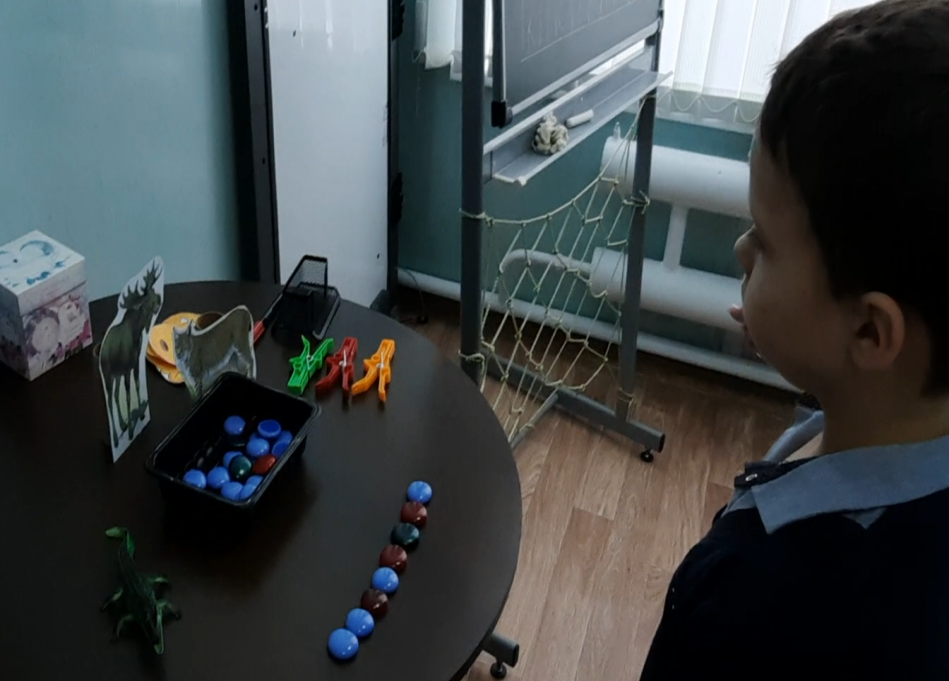 Логопед обращает внимание ребенка на то, что звери(зебры, дикобразы и верблюды) заблудились и предлагает ему поставить зверей каждого на свое место так, чтобы получилось правильное предложение. (Злой и страшный крокодил солнце в небе проглотил. У орла два огромных крыла. У дикобраза острые иглы).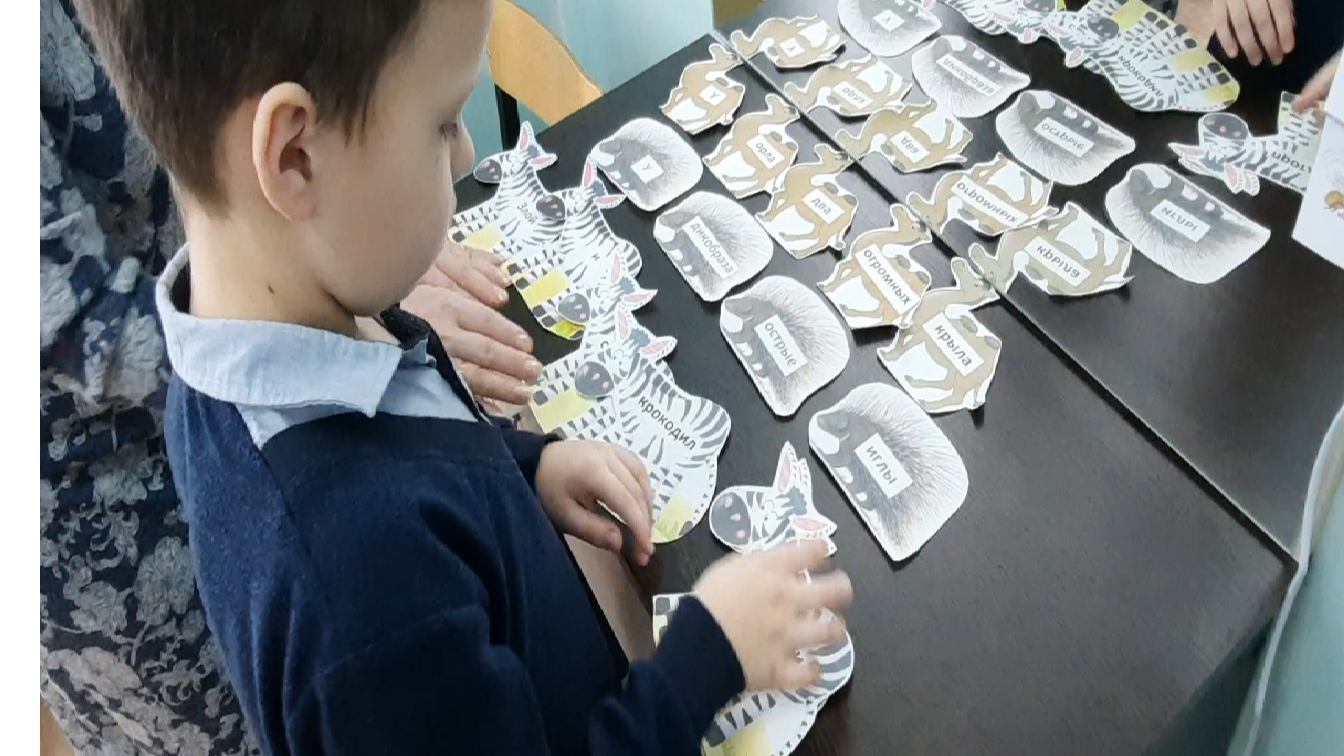 Ну что ж, вот и подошло к концу наше путешествие по зоопарку.)Скажи, о каких звуках мы сегодня говорили? Правильно: звуки [р] и [л]. Что мы делали в зоопарке?( Помогли Лосю и Рыси найти зверей и поселить их в домики, навели порядок в зоопарке). Тебе понравилось путешествие? А что больше всего тебе понравилось? Возьми смайлик и оцени наше путешествие.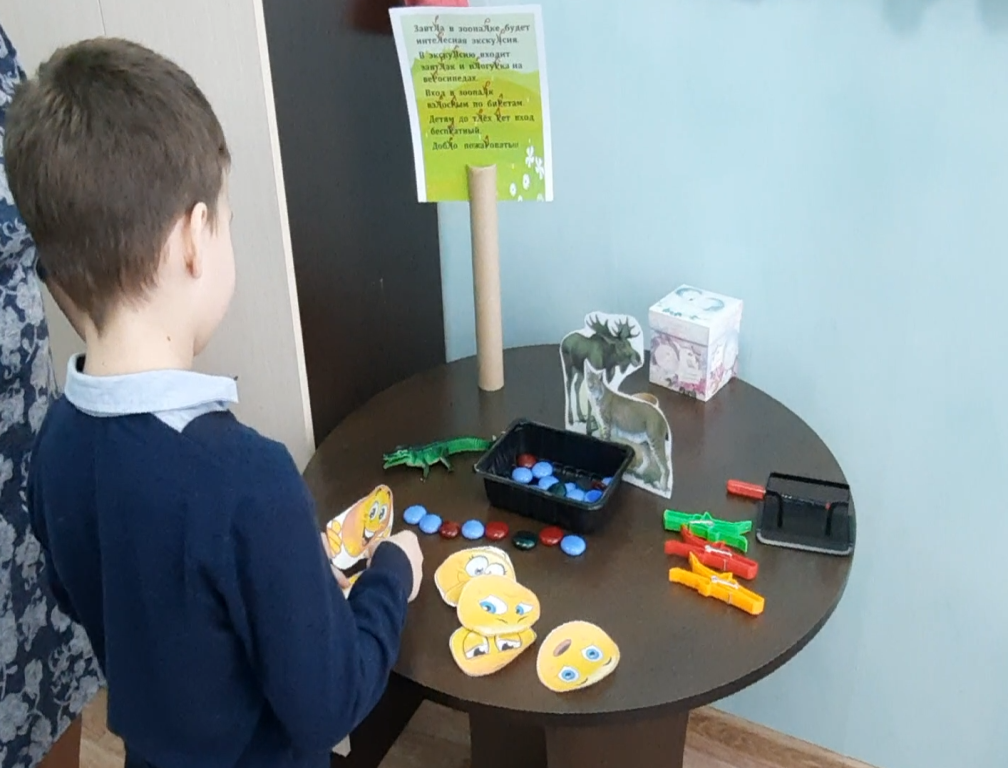 А лось и рысь тебе приготовили вкусный и полезный подарок. 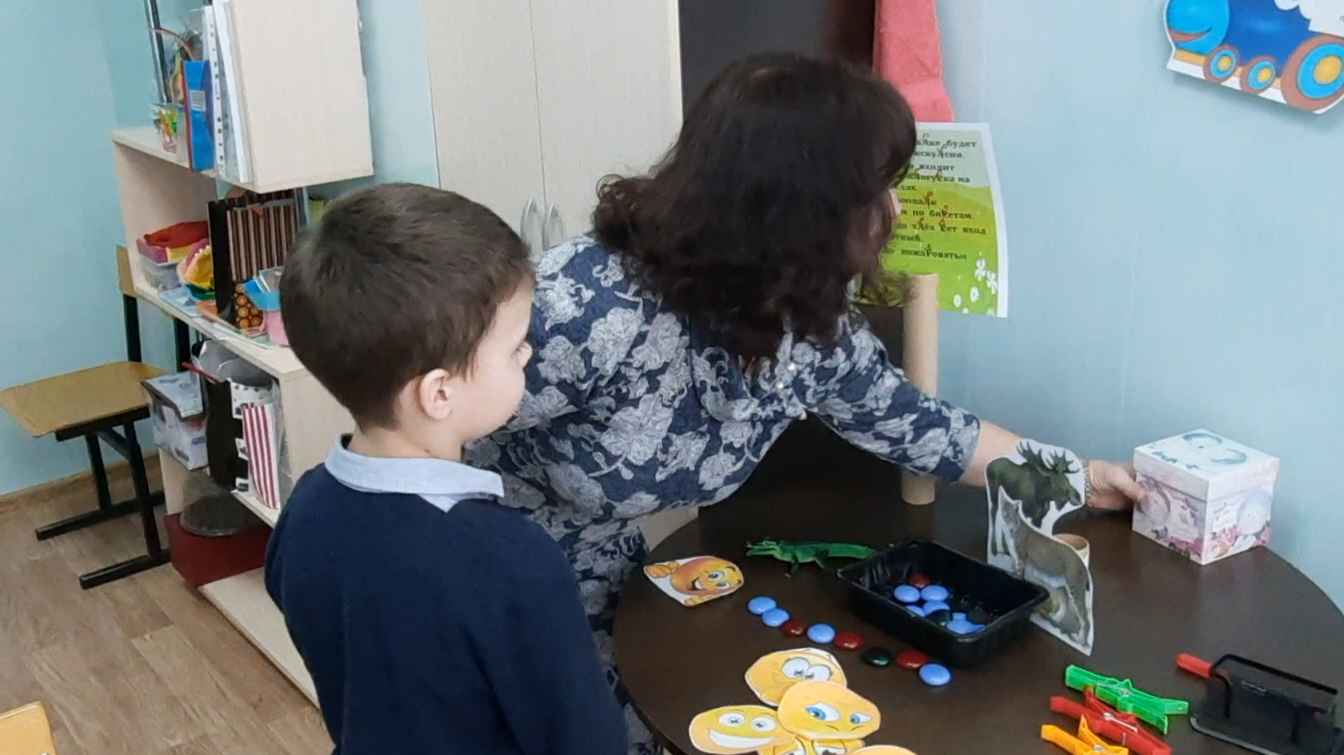 